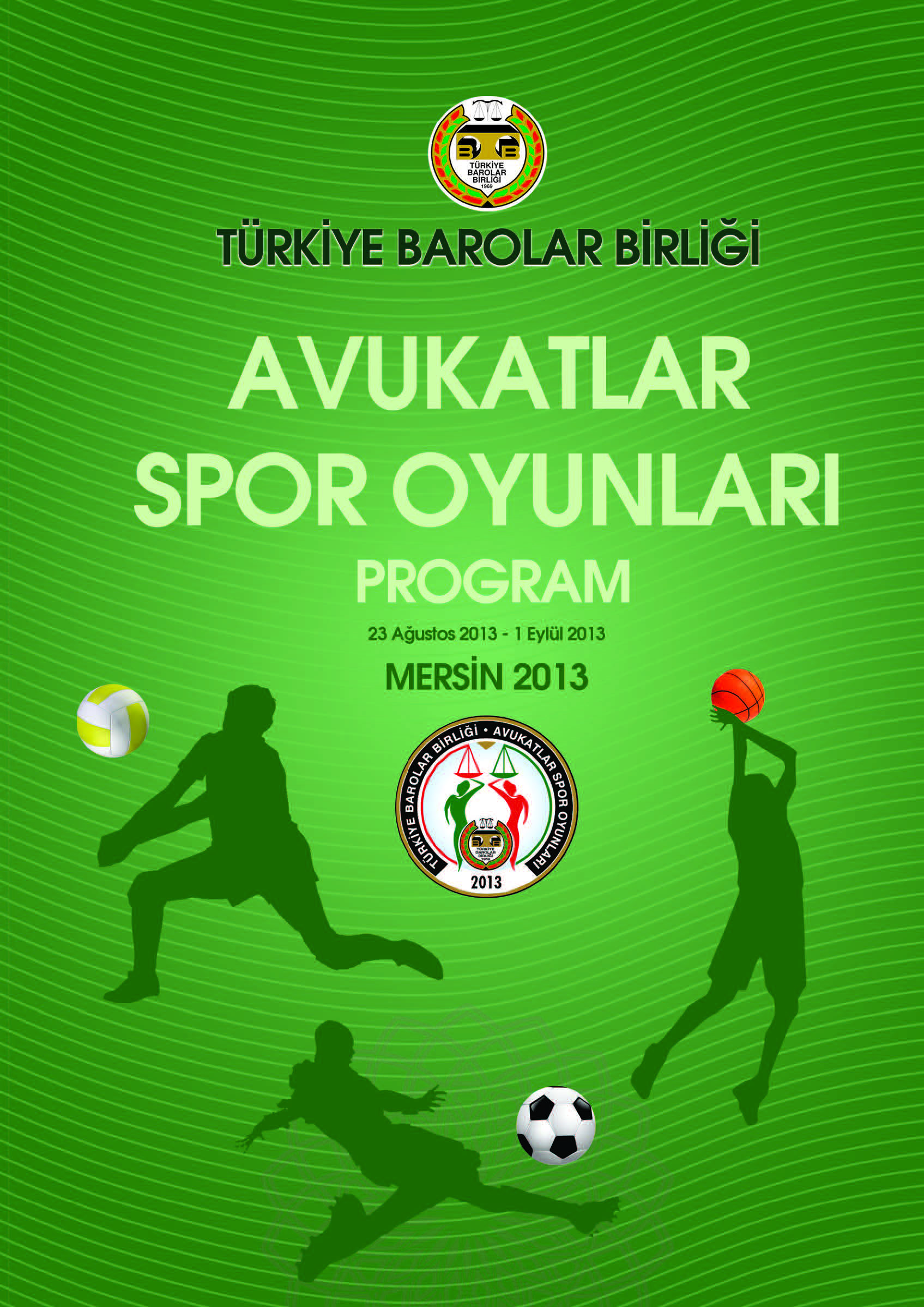 PROGRAM KİTAPÇIĞI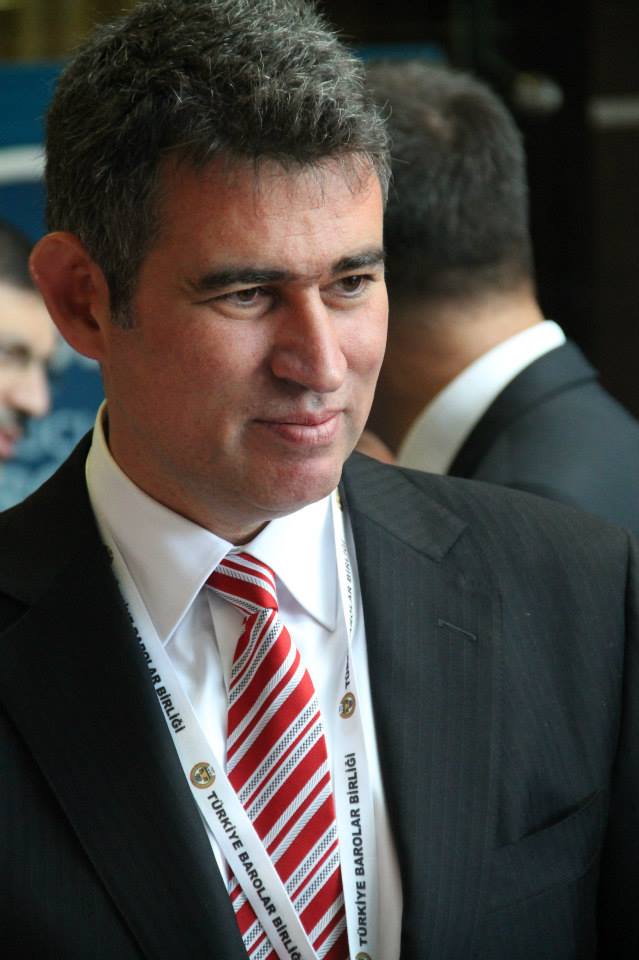 Hukukla Spor ikiz kardeş gibidir, ikisi de normlar dünyasında oluşurlar, İkisi de düzen içerisinde yaşarlar .                               Av.Prf.Dr.Metin FeyzioğluTürkiye Barolar Birliği     						BAŞKAN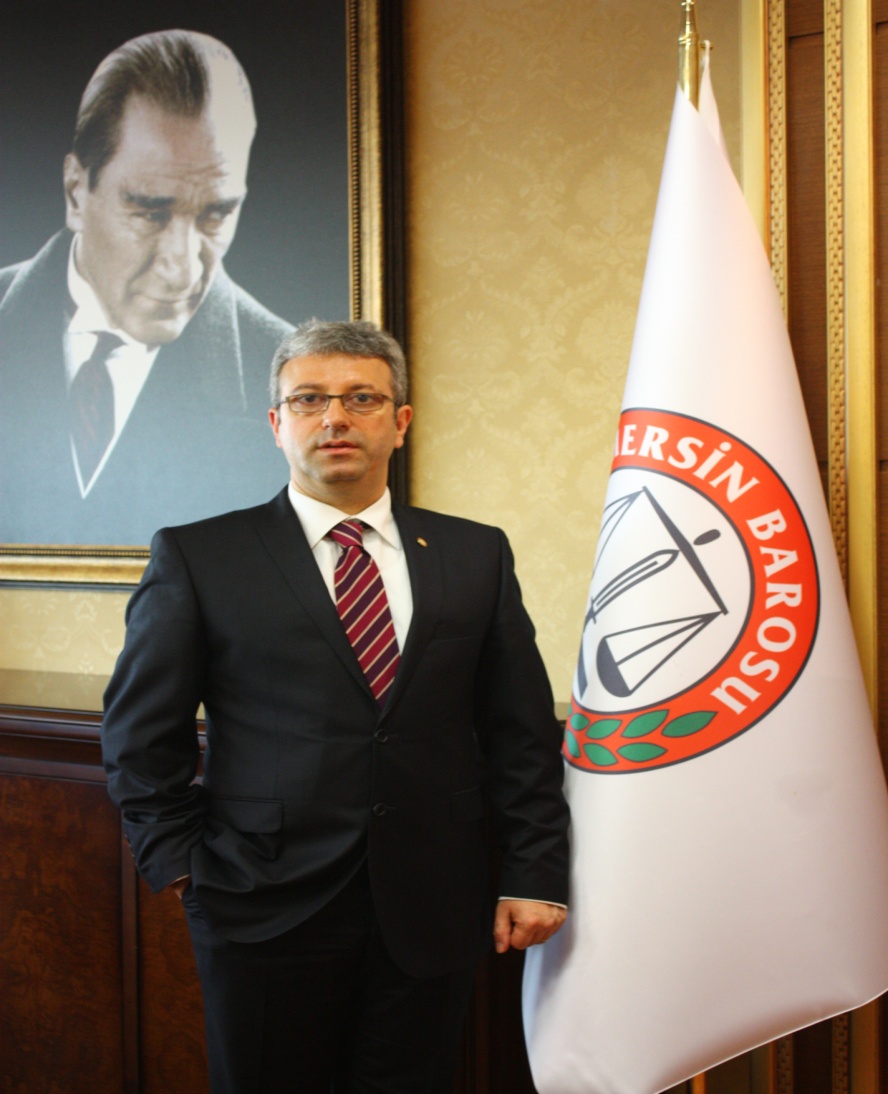 	         Mersin Barosu olarak Türkiye Barolar Birliği’nin bu büyük spor organizasyonuna ev sahipliği yapmaktan büyük onur duyuyoruz.         Oyunların, hukukun ve sporun ruhuna uygun geçmesi, mesleki dayanışmayı artırması amacıyla,  katılan tüm sporcu meslektaşlarımıza başarılar dileriz. Av. Alpay Antmen                                                       Mersin Baro Başkanı          		  TÜM OYUNLARA KATILAN BAROLAR Ağrı, Adana, Ankara, Antalya, Çorum, Diyarbakır, Erzurum, Gaziantep, Hatay, İstanbul, İzmir, Kahramanmaraş, Kocaeli, Konya, Mardin, Malatya, Mersin, Muğla, Muş, Niğde, Sakarya, Sivas, Şanlıurfa, Şırnak, Van(25 Baro)Branşlara göre Katılan Avukat Sayısı  		Futbol	: 785	  Basketbol	: 100	  Voleybol	:   50		Tenis	:   15      Masa Tenisi	:   10	      Yüzme        :    40        Toplam : 1.000 Katılım       FUTBOL - KATILAN BAROLAR / TAKIMLAR    		   GRUPLAR             23 AĞUSTOS 2013  CUMA Saat                             Etkinlik                       YerSaat	:17.oo                     Açılış Töreni           Mersin Şehir Stadı			   (Olimpiyat yürüyüşü-Konuşmalar)	   (Mersin Tevfik Sırrı Gür Stadyumu)Saat	:18.oo                      Açılış Maçı	     Mersin Şehir Stadı		            (Mersin karması – Barolar Karması )     (Mersin Tevfik Sırrı Gür Stadyumu)Saat	:19.30			Kokteyl                  Hilton oteli havuz başıSaat	:20.oo		Futbol Kura Çekilişi     Hilton oteli havuz başı24 AĞUSTOS 2013  CUMARTESİ ( 1. GÜN )		FUTBOL                             (GRUP MAÇLARI) Saat                        Etkinlik                       YerSaat	:17.oo           İSTANBUL-ANKARA     Macit Özcan Spor Kompleksi Saat	:18.30 	  ÇUKUROVA-ANATOLIA  Macit Özcan Spor KompleksiSaat	:17.oo 	   EDELER-SAKARYA            3 Ocak Stadı ToroslarSaat	:18.30	  ALANYA-MERSİN K.          3 Ocak Stadı ToroslarSaat	:17.oo 	 GOLDEN HORN-ANKYRA  Anafartalar Stadı ToroslarSaat	:18.30	    ADANA-İZMİR93 		    Anafartalar Stadı Toroslar    Saat	:17.oo 		KOCAELİ-MUĞLA      Koray Aydın Stadı ToroslarSaat	:18.30 	      OLIMPOS-ERZURUM   Koray Aydın Stadı Toroslar    Saat	:17.oo       İSTANBULLS-K.MARAŞ  GSM Toroslar stadı (suni Çim)Saat	:18.30 	BOSPHOURS-KONYA      GSM Toroslar stadı (suni Çim)   Saat	:17.oo 	DİYARBAKIR-ŞIRNAK         Tarsus Şehir StadıSaat	:18.30 	    MUŞ-ŞANLIURFA               Tarsus Şehir Stadı    Saat	:17.oo 	     ADONİS-KÖRFEZ         Tarsus Burhanettin Kocamaz Saat	:18.30 	     ZEUGMA-NİĞDE         Tarsus Burhanettin Kocamaz                   1 EYLÜL 2013  PAZAR	( 9. GÜN )Saat                        Etkinlik                         YerSaat	:11.oo                   Basketbol 		lütfen sayfasına  bakınızSaat :11.oo		    Voleybol		lütfen sayfasına  bakınız    		   BASKETBOL  ERKEK KATILAN BAROLAR     /          TAKIMLAR    ADANA					ADANAANTALYA					ANTALYAİSTANBUL				İSTANBULİZMİR					İZMİR KÖRFEZKAHRAMANMARAŞ		KAHRAMANMARAŞKAYSERİ					KAYSERİMERSİN 					MERSİN  KIRMIZIMERSİN					MERSİN LACİVERT   			GRUPLARA GRUBU					B GRUBUA1-							B1-A2-							B2-A3-							B3-A4-							B4-29 AĞUSTOS 2013  PERŞEMBE	( 6. GÜN )	BASKETBOL  ERKEK                              (GRUP MAÇLARI) Saat                        Etkinlik                         YerSaat	:11.3o      	              B3-B4 			Servet Tazegül spor salonu Saat	:13.3o 		     A3-A4 		         Servet Tazegül spor salonu             Saat	:15.3o 		     A1-A2			Servet Tazegül spor salonuSaat	:17.3o 		     B1-B2		         Servet Tazegül spor salonu  30 AĞUSTOS 2013  CUMA	( 7. GÜN )	BASKETBOL  ERKEK                             (GRUP MAÇLARI)Saat                        Etkinlik                         YerSaat	:11.3o       	     A1-A3			Servet Tazegül spor salonu Saat	:13.3o 		     B1-B3		         Servet Tazegül spor salonu             Saat	:15.3o 		     A2-A4		         Servet Tazegül spor salonuSaat	:17.3o 		     B2-B4 			Servet Tazegül spor salonu31 AĞUSTOS 2013  CUMARTESİ	( 8. GÜN )	BASKETBOL  ERKEK                             (GRUP MAÇLARI)Saat                        Etkinlik                         YerSaat	:11.3o      	              B2-B3			Servet Tazegül spor salonu Saat	:13.3o 		     B1-B4		         Servet Tazegül spor salonu             Saat	:15.3o 		     A1-A4			Servet Tazegül spor salonuSaat	:17.3o 		     A2-A3			Servet Tazegül spor salonu1 EYLÜL 2013  PAZAR	( 9. GÜN )	BASKETBOL  ERKEK                             (FİNAL MAÇLARI) Saat                        Etkinlik                         YerSaat	:11.3o      	             3-4.lük MAÇI        Servet Tazegül spor salonu Saat	:13.3o 		    1-2.lik MAÇI        Servet Tazegül spor salonu             Saat	:15.3o 		    5-6.lık MAÇI		Servet Tazegül spor salonuSaat	:17.3o 		    7-8.lik MAÇI		Servet Tazegül spor salonu    		   BASKETBOL  KADIN KATILAN BAROLAR     /          TAKIMLAR    İZMİR KÖRFEZMERSİNA GRUBU					A1-							A2-							31 AĞUSTOS 2013 	BASKETBOL  KADIN                              (GRUP MAÇLARI) Saat                        Etkinlik                         YerSaat	:15.oo      	     A1-A2			Edip Burhan spor salonu 01 EYLÜL 2013 	BASKETBOL  KADIN Saat                        Etkinlik                         YerSaat	:12.oo      	     A1-A2			Edip Burhan spor salonu     			 VOLEYBOL – ERKEK  		KATILAN BAROLAR / TAKIMLAR    İZMİR KÖRFEZKAHRAMANMARAŞMERSİNA GRUBU					A1-							A2-							A3-				30 AĞUSTOS 2013  CUMA	( 7. GÜN )   VOLEYBOL – ERKEK                             (GRUP MAÇLARI)Saat	:13.oo 	        A1-A2.	         	Seyfi Alanya spor Salonu31 AĞUSTOS 2013  CUMARTESİ	( 8. GÜN )   VOLEYBOL – ERKEK                             (GRUP MAÇLARI)Saat	:11.oo 	        A1-A3.	         	Seyfi Alanya spor Salonu1 EYLÜL 2013  PAZAR	( 9. GÜN )	   VOLEYBOL – ERKEK                             (GRUP MAÇLARI)Saat	:11.oo 	        A2-A3.	         	 Seyfi Alanya spor Salonu     			 VOLEYBOL – KADIN 		KATILAN BAROLAR / TAKIMLAR    					ANKARAİZMİR KÖRFEZMERSİNA GRUBU					A1-							A2-							A3-				30 AĞUSTOS 2013  CUMA	( 7. GÜN )   VOLEYBOL – KADIN                             (GRUP MAÇLARI)			Saat	:16.oo 	        A1-A2.	         	Seyfi Alanya spor 31 AĞUSTOS 2013  CUMARTESİ	( 8. GÜN )   VOLEYBOL – KADIN                             (GRUP MAÇLARI)Saat	:16.oo 	        A1-A3.	         	Seyfi Alanya spor Salonu1 EYLÜL 2013  PAZAR	( 9. GÜN )	   VOLEYBOL – KADIN                             (GRUP MAÇLARI)Saat	:16.oo 	        A2-A3.	         	Seyfi Alanya Spor Salonu      					TENİS KATILAN BAROLAR / TAKIMLAR/ SPORCULAR                 29 AĞUSTOS 2013  PERŞEMBE  	( 6. GÜN )    				  TENİS						Saat	:16.oo 	 Antrenman-yarışma     Mersin Tenis Kulübü kortları       30 AĞUSTOS 2013  CUMA  	( 7. GÜN )    				  TENİS						Saat	:16.oo 	             Yarışma               Mersin Tenis Kulübü kortları      				MASA TENİSİ KATILAN BAROLAR / TAKIMLAR/ SPORCULAR    29 AĞUSTOS 2013  PERŞEMBE	( 6. GÜN )MASA  TENİSİSaat	:14.oo 	             Yarışma               Seyfi Alanya Spor Salonu      					YÜZME     KATILAN BAROLAR / TAKIMLAR/ SPORCULAR    29 AĞUSTOS 2013  PERŞEMBE	( 6. GÜN )     			  YÜZME      Saat	:11.oo 	             Yarışma               GSM Olimpik THY Yüzme HavuzuYarışmaların Yer ve saatlerinde, Yürütme Kurulu değişiklik yapmaya yetkilidir TÜRKİYE BAROLAR BİRLİĞİSPOR KOMİSYONUMERSİN -2013 AVUKATLAR SPOR OYUNLARI DİSİPLİN KURULUMERSİN -2013 AVUKATLAR SPOR OYUNLARI YÜRÜTME  KURULUMersin ve Tarsus  haritası2013 TBB AVUKATLAR SPOR  OYUNLARI - MERSİN     TOPLU PROGRAMI2013 TBB AVUKATLAR SPOR  OYUNLARI - MERSİN     TOPLU PROGRAMI2013 TBB AVUKATLAR SPOR  OYUNLARI - MERSİN     TOPLU PROGRAMI2013 TBB AVUKATLAR SPOR  OYUNLARI - MERSİN     TOPLU PROGRAMI2013 TBB AVUKATLAR SPOR  OYUNLARI - MERSİN     TOPLU PROGRAMI2013 TBB AVUKATLAR SPOR  OYUNLARI - MERSİN     TOPLU PROGRAMI2013 TBB AVUKATLAR SPOR  OYUNLARI - MERSİN     TOPLU PROGRAMI2013 TBB AVUKATLAR SPOR  OYUNLARI - MERSİN     TOPLU PROGRAMI2013 TBB AVUKATLAR SPOR  OYUNLARI - MERSİN     TOPLU PROGRAMI2013 TBB AVUKATLAR SPOR  OYUNLARI - MERSİN     TOPLU PROGRAMI2013 TBB AVUKATLAR SPOR  OYUNLARI - MERSİN     TOPLU PROGRAMIBRANŞLAR /GÜNLER23.8 Cuma24.8 C.tesi25.8 Pazar26.8 P.tesi27.8 Salı28.8.Çarş29.8 perş30.8 Cuma31.8 C.tesi1.9. PazarFutbol Kura ÇekimiKokteylFutbol Maçları FinalBasketbol MaçlarıVoleybol MaçlarıTenis KarşılaşmalarıM.Tenisi KarşılaşmalarıYüzme YarışmalarıGala Yemeğiİşaretli kutucuklar, karşılarında yazılı etkinliğin yapılacağı  günleri gösterir. BARO NOBAROSUTAKIM NOTAKIMIN ADI1ADANA1ADANA1ADANA2ÇUKUROVA1ADANA 3ADONİS2ANKARA4ANKARA2ANKARA5ANKYRA3ANTALYA6ALANYA3ANTALYA7OLIMPOS4DİYARBAKIR8DİYARBAKIR5ERZURUM9ERZURUM6GAZİANTEP10ZEUGMA7İSTANBUL11İSTANBUL7İSTANBUL12İSTANBULLS7İSTANBUL13GOLDEN HORN7İSTANBUL14BOSPHORUS8İZMİR15KÖRFEZ8İZMİR16İZMİR 938İZMİR17ANATOLIA9KAHRAMANMARAŞ18KAHRAMANMARAŞ9KAHRAMANMARAŞ19EDELER10KOCAELİ20KOCAELİ11KONYA21KONYA12MERSİN22 MERSİN KIRMIZI12MERSİN23MERSİN LACİVERT13MUĞLA24MUĞLA14MUŞ25MUŞ15NİĞDE26NİĞDE16SAKARYA27SAKARYA17ŞANLIURFA28ŞANLIURFA18ŞIRNAK29ŞIRNAKGRUPLARGRUP AGRUP BGRUP CGRUP DİSTANBULGOLDEN HORNİSTANBULLSADONİSANKARAANKYRAK.MARAŞKÖRFEZEDELERKOCAELİDİYARBAKIRZEUGMASAKARYAMUĞLAŞIRNAKNİĞDEMERSİN LACİVERTGRUP EGRUP FGRUP GGRUP HÇUKUROVAADANABOSPHOURSANATOLIAİZMİR93KONYAALANYAOLIMPOSMUŞMERSİN KIRMIZIERZURUMŞANLIURFAAROSUTAKIMIN ADISPORCULARADANAADANAAV. HAKAN İLBEYİ
AV.ÜMİT ARİF ÖZSOY
AV. İSKENDER GÖKÇELİ
AV. ÇAĞLA YAZ
AV. HALİDE BESLER
AV. KERİM ŞAHİN
AV. TANER BOZÇORUMÇORUMAV. ALTAY UÇARMERSİNMERSİNAV.ASLAN KÜÇÜK
AV.MUSTAFA ÖZDEMİR
AV.NESİMİ SAĞAY
AV.NAZMİYE KAŞ
AV.IŞIL AKAN KRAL
AV.DENİZ AKIŞ
AV.BİLGEHAN YAŞA
AV.RAMAZAN SEMİ GEÇKİN
AV.SULTAN ŞENZEYBEK
AV. FİKRİ BUDUR HATAYHATAYAV. MARUF KAYMAZ
AV. ÖKKEŞ ELMASOĞLU
AV.EVİN TARHAN
AV.DEMET SÖKERVANVANAV. ABDULVAHAP ERTANANKARAANKARAAV. SELÇUK ERENBAROSUTAKIMIN ADISPORCULARMERSİNMERSİNAV.EBUBEKİR SARIKAYA
AV.BURCU DÜZENGÜRLER
SJ.AV.MAHMT KAPLAN
SAJ.AV.OĞULCAN GÖK
AV.CANSU GÜVEL
AV.ASLIHAN GÜLTEKİN TEMİZ
AV.ALİ SERDAR URAL
AV.FETİ TETİK
AV.MURAT TURANSİVASSİVASAV.MÜCAHİT KUZUMUŞMUŞAV. ABDULLAH ASLAN
AV.M.ZAHİT SÖYLEMEZ
AV. VATAN SÖYLEMEZKAYSERİKAYSERİAV. UMUT YILMAZ
AV. ZİYA KOÇ
AV. MESUT KÜÇÜK
AV. KÖKSAL ÖZTÜRK
AV.ERSİN KETENZONGULDAKZONGULDAKAV. ÖZEL EROĞLUBAROSUTAKIMIN ADISPORCULARANKARAANKARASTJ. AV. BATU CEM MALATYAMALATYAAV. ERAY KARATAŞMERSİNMERSİN AV.M.BURAK ARKALIAV.ABDULLAH YILMAZAV.ADNAN GÜNBAYAV.BURAK CAN ERDENAV.EMRE TOKAAV.HÜSEYİN PORTAKALMUŞMUŞAV. ERDAL TAŞAv.BULUT GENÇ
AV. MUHLİS KOÇ İzmirKörfez Av.SERDAR GÜLSEVERGaziantepGaziantep  Av.Cemil. Konaç   ADI-SOYADI                                         BARO   ADI-SOYADI                                         BARO1  Av.Eyüp Sabri ÇEPİKTBBTBB Koordinatör Yön.Kurulu Üyesi / Başkan1  Av.Kemal Tacar ÇAĞLARAnkaraBaşkan Yrd.2  Av.A.Şakir UZUNİzmirGenel Sekreter / 
Spor Oyunları Genel Sorumlusu3  Av.İlker BİRLİKŞırnakGenel Sekreter4  Av.Özcan DELİHASANAdanaÜye (Disiplin Kurulu Asil Üye)5  Av.Heval Sinan ARASAğrıÜye (Disiplin Kurulu Yedek Üye)6  Av.Mustafa AKBAŞSamsunÜye (Disiplin Kurulu Asil Üye)7  Av.Şeref DEDEİstanbulÜye8  Av.Volkan KOÇAKKocaeliÜye9  Av.Hasan UĞURAntalyaÜyeNOADI-SOYADIBAROBARO1  AV. ÖZCAN DELİHASANADANADisiplin Kurulu Başkanı2  AV. MUSTAFA AKBAŞSAMSUNDisiplin Kurulu Üyesi3  AV. HASAN LEVENT DURAKMERSİNDisiplin Kurulu Üyesi4  AV. HEVAL SİNAN ARASAĞRIDisiplin Kurulu Yedek Üyesi5  AV. FERHAT FAZIL ÇETİNMERSİNDisiplin Kurulu Yedek Üyesi6  AV. ORHAN OĞUZ ÇETİNKAYAMERSİNDisiplin Kurulu Yedek Üyesi  Av.A.Şakir UZUN Spor Oyunları Genel Sorumlusu     0 533 501 96 96
NOADI-SOYADI                      SORUMLU BRANŞ                           TELEFON1Av. Bilgin Yeşilboğaz             Futbol                                       0532 488 25 152Av. Emre Toka                     Futbol                                       0505 323 24 303Av. Ebubekir Sarıkaya          Futbol                                        0533 653 48 494Av. Volkan Böke                  Futbol                                        0505 943 81 915Av. Rüştü Aksoy                  Futbol                                        0536 266 10 106Av. Bilgehan Yaşa                Voleybol – Tenis                         0532 601 49 257Av. Erhan Merder                Voleybol Erkek                             0542 237 41 458Av. Burcu Düzen Gürler       Voleybol  Kadın                            0433 357 00 13     9Av. Uğur Burak Duru           Basketbol  Erkek                          0532 797 78 4610Av. Burak arkalı                  Basketbol  Erkek                          532 510 13 7411Av. Fatma Günay                Basketbol  Kadın                          0505 473 57 8312Av. Cansu Güven                Basketbol  Kadın   Masa Tenisi       0537 727 25 4213Av. Deniz Akış                    Tenis                                            0532 166 32 1814Av. Abdullah Yılmaz             Yüzme                                         0532 580 06 62                                           15Av. Özlem Yıldız Keleş          Sosyal Faaliyetler                         0532 505 54 64        16GÖKHAN GÖKTAŞ                İletim                                         0533 554 75 4517BURÇİN DORKAN                 İletim                                        0533 662 77 9018ATAKAN ARDA ŞAHİNER       İletişim Sekreterya                     